Памятка для родителей-водителей«Правила перевозки детей в автомобиле»- Всегда пристегивайтесь ремнями безопасности и объясняйте ребенку, зачем это нужно делать. Если это правило автоматически выполняется вами, то оно будет способствовать формированию у ребенка привычки пристегиваться ремнем безопасности. Ремень безопасности для ребенка должен иметь адаптер по его росту (чтобы ремень не был на уровне шеи).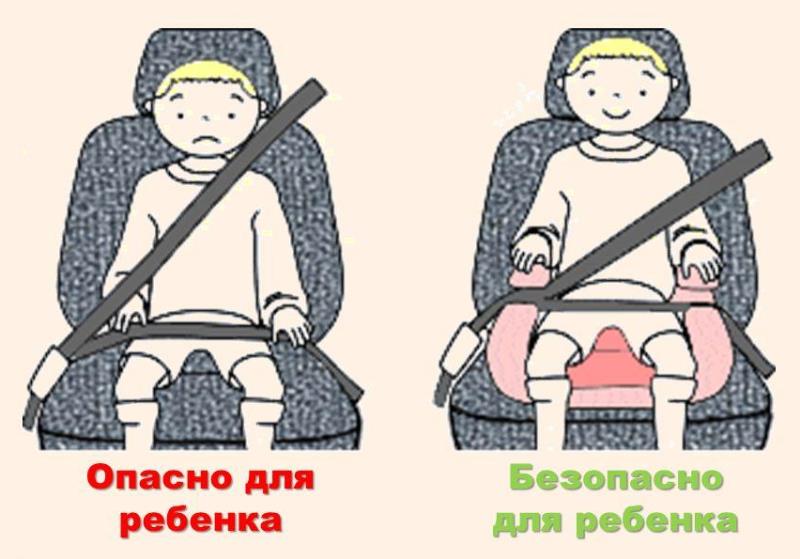 - Дети до 12 лет должны сидеть в специальном детском удерживающем устройстве (кресле).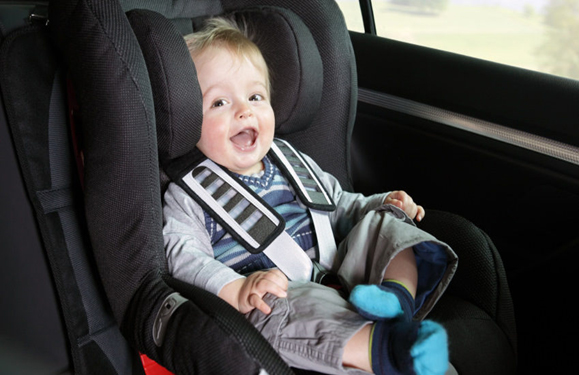 - Учите ребенка правильному выходу из автомобиля через правую дверь, которая находится со стороны тротуара.